#NAMEGRHTPOSITION#NAMEGRHTPOSITION 1Dawson Douty125’10G 2     Kade Schumacher105’8”G 3 Bryan Mitchell116’0F 4     Micah Hoke106’1”F 4     Zeb Willer116’3”F 5     Shea Caroll105’9”G 5     Ryder Lunzman125’10G11     Brooks Caroll106’2”G11  Carson Kidd115’11G14     Daniel Ulrich106’4”F12     Max Anderson116’1”F21     Reece Kleinknecht105’10G14     Boden Skunberg116’5”F23     Matt Anderson106’4”F15     Jared Kallenbach126’1”G24     Chase Finck106’1”G20     Isaac Mimong115’7”G25     Ty Monson106’2”G22     Aaron Kleven126’3”F23     Jacob Hilgeman106’1”G24     Carson Lamp106’0”G25     Tyler Burnham126’3”F30     Keith Levin106’5”F32     Darynt Carroll116’0”F33     Mason Walters126’7”F34     Noah Wegenast126’4”F35     Carter Moser126’2”G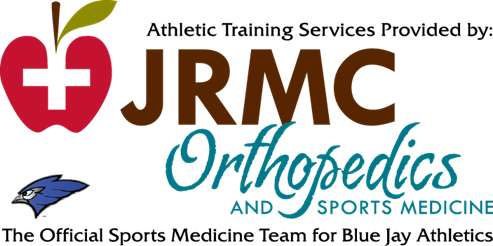 